New Caledonia Scavenger Hunt – World Book Kids
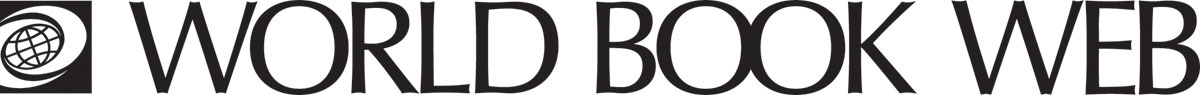 Learn more about New Caledonia. Where is New Caledonia located?_____________________________________________________________
What country is New Caledonia an overseas possession of?______________________________________________________________
What is New Caledonia’s main island also called?____________________________________________________________
What are the names of the islands in New Caledonia?______________________________________________________________
What is the landscape of the islands like?______________________________________________________________
What is the capital and only city in New Caledonia?______________________________________________________________
Who are the largest ethnic group in New Caledonia? ______________________________________________________________
What is New Caledonia the leading producer of? ______________________________________________________________Learn more: Learn more about New Caledonia in Student: 
http://www.worldbookonline.com/student/article?id=ar388220ANSWERS:New Caledonia lies in the South Pacific Ocean.France.Grand Terre.Loyalty Islands, the Belep Islands, the Isle of Pines.The landscape is mountainous.Noumea.Melanesians, also called Kanaks, are the largest ethnic group in New Caledonia.Nickel